Подари ребёнку Рождество»Казенное учреждение Омской областидля детей-сирот и детей, оставшихся без попечения родителей«Петропавловский детский дом», КУ «Артынский детский дом» ,«Детский дом № 3 для детей с ограниченными возможностями здоровья» , КУ «Полтавский детский дом», а так же многодетным и малоимущим семьям.№НаименованиеКоличествоСтоимость в рубляхСумма1.                                    «Сластёна»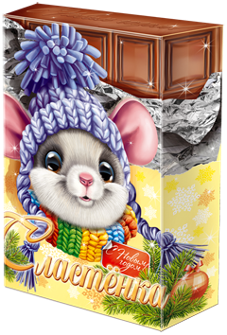 Вес 1000 гр.315 шт.620 руб.195 300 руб.